Bolgov DanilExperience:Position applied for: Electrical EngineerDate of birth: 05.11.1986 (age: 31)Citizenship: RussiaResidence permit in Ukraine: YesCountry of residence: RussiaCity of residence: Rostov-na-DonuContact Tel. No: +7 (903) 436-41-95E-Mail: danilbolgov@rambler.ruSkype: DanilbolgovU.S. visa: Yes. Expiration date 24.03.2018E.U. visa: NoUkrainian biometric international passport: Not specifiedDate available from: 01.11.2017English knowledge: ModerateMinimum salary: 5000 $ per monthPositionFrom / ToVessel nameVessel typeDWTMEBHPFlagShipownerCrewing18.12.2013-16.05.2014LeonOil Chemical Tanker4840Daihatsu3352LiberiaRoswell tankers corpTenet marine09.08.2010-01.10.2013RiroilOil Product Tanker6625Mak2350RussiaPalmaliPalmali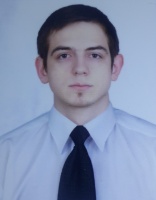 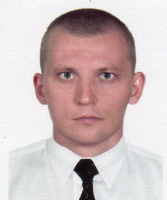 